TÜRKİYE’NİN İKİLİ TERCİHLİ TİCARET DÜZENLEMELERİ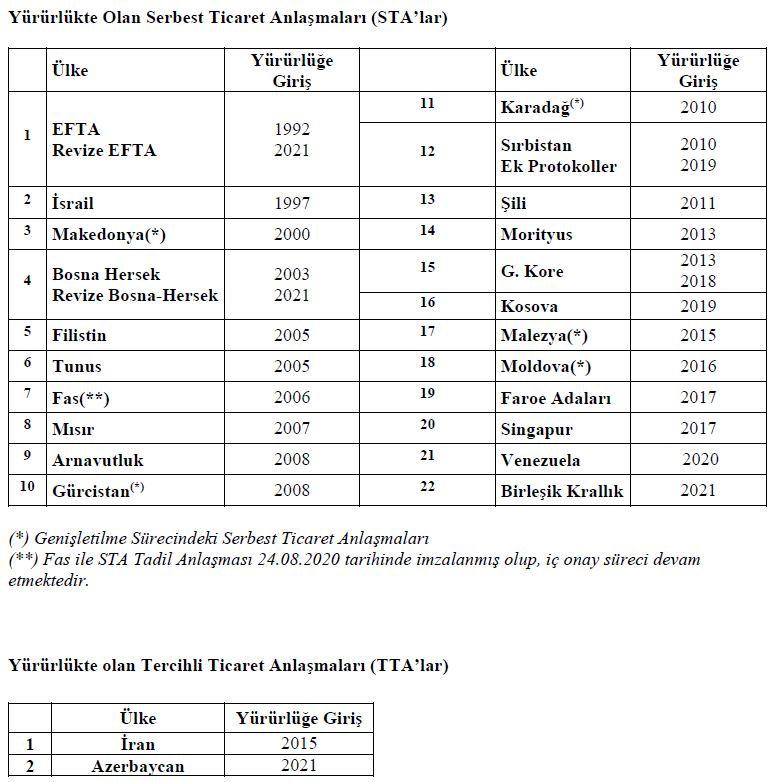 